ОПЕРАТИВНЫЙ ЕЖЕДНЕВНЫЙ ПРОГНОЗвозникновения и развития ЧС, связанных с состоянием (изменением) погодных условий и РХБ обстановки на территории Краснодарского края на 23 мая и двое последующих суток 24-25 мая 2016 года.Подготовлен на основе информации «КЦГМС» филиала ФГБУ «Северо-Кавказское УГМС», ФГБУ «СЦГМС ЧАМ», Кубанского БВУ, Государственного управления ветеринарии Краснодарского края, филиала ФГУ «Россельхозцентр» по Краснодарскому краю, Управление Федеральной службы по надзору в сфере защиты прав потребителей и благополучия человека по Краснодарскому краю1.Обстановка.1.1. Чрезвычайные ситуации.1.1.1. Метеорологическая: в прошедшие сутки местами в крае прошли кратковременные дожди, температура воздуха немного повысилась.Прогноз погоды представленный «КЦГМС» филиалом ФГБУ «Северо-Кавказское УГМС» на ближайшие сутки с 1800 22 мая 2016 г. до 1800 23 мая 2016 г.:По Краснодарскому краю: утром и днем местами кратковременный дождь, гроза, в дневные часы в отдельных пунктах сильный дождь, град. Ветер восточных направлений 4-9 м/с, местами при грозе порывы до 14 м/с. Температура воздуха ночью 10-15°, в юго-восточных предгорьях 7-12°; днем 18-23°.На Черноморском побережье: местами кратковременный дождь, гроза. Ветер северо-восточный 6-11 м/с местами порывы до 14 м/с; в районе Новороссийска 9-14 м/с, ночью и утром порывы 15-20 м/с. Температура воздуха ночью 12-17°, днем 18-23°.По г. Краснодару: днем кратковременный дождь. Ветер восточных направлений 4-9 м/с. Температура воздуха ночью 13-15°, днем 20-22°.На двое последующих суток 24-25 мая:По Краснодарскому краю: местами кратковременный дождь, гроза, 24.05 в отдельных пунктах сильный дождь с градом. Ветер переменный 3-8 м/с, при грозе местами порывы 12-17 м/с. Температура воздуха ночью 12-17°, в предгорьях  местами 5-10°; днем 19-24°, 25.05 местами до 27°.На Черноморском побережье: температура воздуха ночью 13-18°, днем 19-24°.1.2. Гидрологическая: за прошедшие сутки на водных объектах края существенных изменений не произошло.Температура воды у берегов Черного моря +16…+18°, у берегов Азовского моря +19…+20°.Прогноз: 23 мая в связи с прогнозируемыми сильными осадками на юго-западный, юго-восточных притоках бассейна р.Кубань и реках Черноморского побережья возможны подъемы уровней воды.1.3. Геологическая: в норме. Прогноз: в связи с прогнозируемыми осадками и переувлажнением грунта влагой в предгорных и горных районах края ожидается активизация экзогенных процессов.1.4. Сейсмическая: Прогноз: возможна сейсмическая активность на территории муниципальных образований: Белореченский, Новокубанский, Отрадненский, Успенский районы и гг.Армавир, Анапа, Геленджик, Новороссийск, Сочи.1.5. Техногенная:1.5.1. Обстановка по пожарам: за прошедшие сутки в крае было зафиксировано 12 пожаров. Пострадало 2 человека, погибших нет.1.5.2. ДТП: за прошедшие сутки на территории края произошло 7 ДТП. Пострадало 15 человека, погибло 2 человека.1.5.3. ВОП:Не обнаружено.1.6. Радиационная, химическая и бактериологическая обстановка:     в норме.1.7. Биолого-социальная:1.7.1. Происшествия на водных объектах: за прошедшие сутки на водных объектах края утонувших нет.1.7.2. Эпидемиологическая обстановка: в норме.1.7.3. Эпизоотическая обстановка: в норме.1.7.4. Фитосанитарная обстановка: в норме.2. Прогноз чрезвычайных ситуаций.2.1 Природного характера.2.1.1. 22-23 мая на территории муниципальных образований: Апшеронский, Лабинский, Мостовский, Отрадненский, Туапсинский районы и гг.Геленджик, Горячий Ключ, Сочи существует вероятность возникновения ЧС и происшествий, связанных с:                             перекрытием автомобильных и железных дорог;повреждением опор ЛЭП и мостов, газо-, водо-, нефтепроводов, объектов жизнеобеспечения;разрушением жилых домов, строений, строительных площадок;возможным травматизмом и гибелью людей.Источник ЧС и происшествий – оползни, обвалы, просадка грунта.  2.1.2. 23 мая на территории всех муниципальных образований существует вероятность возникновения ЧС и происшествий, связанных с:авариями на объектах энергетики;подтоплением и затоплением территорий, населенных пунктов, пониженных участков не имеющих естественного стока воды;нарушением работы ливневых систем; прорывом прудов;подмывом опор мостов, земляных насыпей ж/д путей (эстакад) на подходах к мостам, опор ЛЭП, автомобильных железных дорог;возможным травматизмом людей;затруднением в работе транспорта;увеличением количества ДТП;выходом из строя объектов жизнеобеспечения;затруднением в работе аэро- морских портов;повреждением сельхозугодий, повреждением автотранспорта, крыш строений.Источник ЧС и происшествий – сильные осадки, гроза, град, усиление ветра при грозе до 17 м/с.2.1.3. 23 мая существует вероятность возникновения ЧС и происшествий на территории муниципальных образований: Абинский, Апшеронский, Белореченский, Крымский, Курганинский, Лабинский, Мостовский, Новокубанский, Отрадненский, Северский, Туапсинский, Успенский районы и гг.Анапа, Армавир, Геленджик, Горячий Ключ, Краснодар, Новороссийск, Сочи, связанных с:резкими подъемами уровней рек, затоплением и подтоплением пониженных участков, не имеющих естественного стока воды;разрушением и размывом берегов рек;подмывом опор мостов, земляных насыпей ж/д путей (эстакад) на подходах к мостам, опор ЛЭП;нарушением функционирования объектов жизнеобеспечения;Источник ЧС и происшествий – подъем уровней рек.2.2. Техногенного характера:22-23 мая в крае возможны ЧС и происшествия, связанные с:авариями на объектах ЖКХ, на объектах энергетики;гибелью людей в результате ДТП;гибелью людей на пожарах.2.3. Биолого-социального характера:ожидается распространение клещей и других насекомых, которые являются переносчиками опасных инфекций;На территории края существует вероятность возникновения новых очагов заболеваний: АЧС на свиноводческих предприятиях, сибирской язвой крупного рогатого скота на молочно-товарных фермах и в личных подсобных хозяйствах.3. Рекомендации.Общие предложения:довести прогноз до глав городских и сельских поселений, руководителей туристических групп, руководителей предприятий, организаций, аварийно-спасательных формирований;проверить готовность аварийно-спасательных формирований и органов управления к выполнению задач по предупреждению и ликвидации ЧС;проверить готовность средств эвакуации, техники, плавсредств;подготовить места эвакуации;проверить работу систем оповещения населения;организовать дежурство руководящего состава;поддерживать на необходимом уровне запасы материальных и финансовых ресурсов для ликвидации чрезвычайных ситуаций.По предупреждению и смягчению последствий от воздействия сильных осадков, усиления ветра и подъемов уровней воды:обеспечить готовность аварийных бригад к реагированию на авариях на объектах жизнеобеспечения и в системах энергоснабжения;проверить и привести в готовность все имеющиеся в наличии плавсредства для проведения спасательных и эвакуационных работ;провести расчистку ливневых систем от мусора для беспрепятственного стока дождевых вод;при получении предупреждения о возможном поднятии уровней воды до неблагоприятных отметок (НЯ) и выше, организовать наблюдение на реках в местах возможного возникновения заторов (железнодорожные, автомобильные и пешеходные мостовые переходы, места сужения русел рек, места крутых поворотов русел рек);усилить контроль за водными объектами и гидротехническими сооружениями (дамбы обвалования, мосты);при угрозе ЧС вывести людей и технику с прибрежной зоны и устьев рек.По противооползневым мероприятиям:организациям энергоснабжения усилить контроль за функционированием трансформаторных подстанций, линий электропередач и технологического оборудования, находящихся в опасной зоне;проверить систему связи и оповещения;	уточнить планы действий по предупреждению и ликвидации возможной ЧС;уточнить необходимость и местонахождение материально-технических средств необходимых для ликвидации возможной ЧС;организациям, эксплуатирующим авто и ж/д дороги усилить контроль за оползневыми участками, принять меры по своевременной расчистке дорог в случае сходов оползней.По смягчению последствий от землетрясений:главе муниципального образования необходимо докладывать об обстановке на месте ЧС;проводить сбор, обработку и обмен информацией с места ЧС в установленном порядке;провести экстренное оповещение населения и подготовить места эвакуации людей;определить объем и степень повреждения различных зданий и сооружений, оценить состояние социально-значимых объектов;исключить или ограничить возможности поражения от вторичных факторов (отключение электросетей, централизованной подачи газа и др.).организовать проверку, расположенных в зоне ЧС опасных объектов (химически-опасные объекты, склады и т.д.);провести обследование ГТС (дамбы обвалования, плотины) на наличие повреждений и возможной угрозы затопления.По предупреждению ДТП:обеспечить готовность спасательных служб к реагированию на ДТП и аварии на других видах транспорта;совместно с территориальными органами ГИБДД МВД России реализовать меры по предупреждению возникновения ЧС и аварийных ситуаций на автомобильных трассах;организовать контроль маршрутов, по которым осуществляются перевозки туристов автотранспортом повышенной проходимости с целью обеспечения безопасности туристов.По противоэпизоотическим мероприятиям:организовать контроль по эпизоотической (АЧС, сибирская язва у крупного рогатого скота), эпидемиологической, фитосанитарной обстановках и проведение в полном объеме превентивных мероприятий.ОД ЕДДС доложить в письменном виде в оперативную дежурную смену Главного управления МЧС России по Краснодарскому краю по факсу 8-861-267-18-57 или на электронный адрес omip@cuks23.ru до 16.00 22.05.2016:время получения Ежедневного оперативного прогноза;список должностных лиц, кому доведено «В том числе ГИБДД, МВД, ДРСУ, Автодор» и время доведения;проведенные превентивные мероприятия;уточненный состав дежурных сил и средств.СОД ЦУКС ГУ МЧС Россиипо Краснодарскому краю полковник  вн. службы			                         п/п		     А.Н. ПухляковИсполнитель:Чекунков Д.П322-01-033, 8(861)268-67-93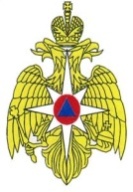 МЧС РОССИИ ФЕДЕРАЛЬНОЕ КАЗЕННОЕ УЧРЕЖДЕНИЕ «ЦЕНТР УПРАВЛЕНИЯ В КРИЗИСНЫХ СИТУАЦИЯХ ГЛАВНОГО УПРАВЛЕНИЯ МЧС РОССИИ ПО КРАСНОДАРСКОМУ КРАЮ» (ФКУ «ЦУКС ГУ МЧС России по Краснодарскому краю»)ул. Мира, 56, Краснодар,  350063, тел./fax: (861) 262-25-14cuks23@cuks23.ru«22» мая 2016 № 23/17-2637На № _________ от ____________Главам муниципальных образованийКраснодарского края(через ЕДДС)